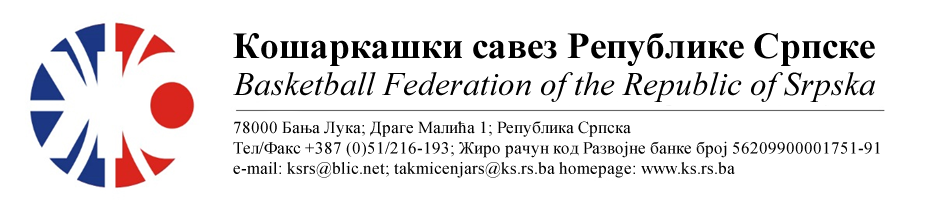 ПРВЕНСТВО РЕПУБЛИКЕ СРПСКЕ ЗА МЛАЂЕ КАТЕГОРИЈЕ
СЕЗОНА 2022/2023МЛАЂЕ ПИОНИРКЕ-ФИНАЛНИ ТУРНИРНАПОМЕНА: Службена лица су обавезна одмах, а најкасније у року 24 часа потврдити делегирање.Делегати образац бр.3 достављајудо 15:00 следећег дана након одигране утакмице на е-маил :komesar@ks.rs.ba .Трошкове превоза службених лица обрачунавати по цијени горива 0.54 КМЗа Комесара турнира одређује се Рачић Милан. Комесар турнира се обавезује да уради завршни билтен и достави Комесару такмичења, а комплетну документацију са турнира прослиједи у Канцеларију КСРС.1.ОКК ФЕНИКСКК ЛИДЕРМјестоДворанаТерминДелегат: Тркуља ЈадранкаДелегат: Тркуља Јадранка1. Симић Виолета2. Ћорић БорисГрадишкаСД Арена04.06.202311:002.ЖКК ЛЕОТАР 03KK WBS BASKETBALLМјестоДворанаТерминДелегат: Тркуља Јадранка Делегат: Тркуља Јадранка 1. Ђукић Миљана2. Ваван ЈованГрадишкаСД Арена04.06.202312:303.ПОРАЖЕНИ 1ПОРАЖЕНИ 2МјестоДворанаТерминДелегат: Тркуља Јадранка Делегат: Тркуља Јадранка 1. Ваван Јован2. Ћорић БорисГрадишкаСД Арена04.06.202314:304.ПОБЈЕДНИК 1ПОБЈЕДНИК 2МјестоДворанаТерминДелегат: Тркуља Јадранка Делегат: Тркуља Јадранка 1. Симић Виолета2. Ђукић МиљанаГрадишкаСД Арена04.06.202316:00Бијељина,31.05.2023.КОМЕСАР ТАКМИЧЕЊАМиодраг Ивановић ср.